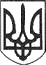 РЕШЕТИЛІВСЬКА МІСЬКА РАДАПОЛТАВСЬКОЇ ОБЛАСТІВИКОНАВЧИЙ КОМІТЕТРІШЕННЯ19 грудня 2022 року                                                                                            № 242Про проведення повідомної реєстрації змін та доповнень до Колективного договору Комунального підприємства  „ЕФЕКТ” Решетилівської міської ради Полтавської області на 2022-2027 рокиКеруючись підпунктом 9 пункту „б” частини першої  статті 34 Закону України ,,Про місцеве самоврядування в Україні”, статті 15 Кодексу законів про працю України, Порядком повідомної реєстрації галузевих (міжгалузевих) і територіальних угод, колективних договорів, затверджених постановою Кабінету Міністрів України від 13.02.2013 № 115 (в редакції постанови Кабінету Міністрів України від 21.08.2019 №768), розглянувши лист Комунального підприємства ,,ЕФЕКТ” Решетилівської міської ради Полтавської області від 16.12.2022 № 242, виконавчий  комітет Решетилівської міської  радиВИРІШИВ:Провести повідомну реєстрацію змін та доповнень до Колективного договору Комунального підприємства  „ЕФЕКТ” Решетилівської міської ради Полтавської області на 2022-2027 роки.Міський голова							           О.А. Дядюнова